Home Blood Pressure ReadingsThis is for people who aren’t known to have raised blood pressure, to check if their blood pressure is high. It should be done after having repeated readings in the surgery higher than 140/90.When to MeasureTake readings over 7 daysFor each day, take 2 readings in the morning2 readings in the eveningLeave at least 1 minute between consecutive readingsEach reading has 2 numbers, a high number and a low number. Record both.Record your readings below.Calculate AverageYou can give the form in once you’ve completed the top bit, or you can calculate the average yourself.If you want to calculate it yourself:1. Do not include 1st day (shaded area)2. Take average of “high number” readings and enter it below.If this is above 135, your GP needs to know.3. Take average of “low number” readings and enter it below.If this is above 85, your GP needs to know.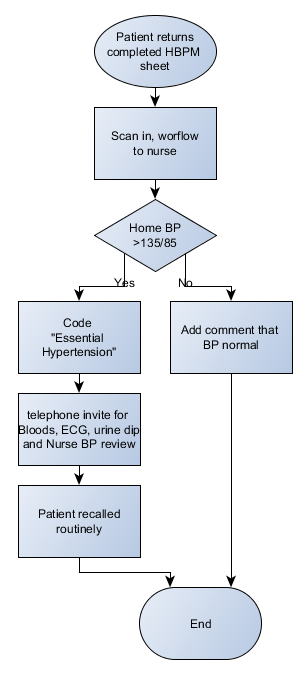 Day1st Morning Reading1st Morning Reading2nd Morning Reading2nd Morning Reading1st Evening Reading1st Evening Reading2nd Evening Reading2nd Evening ReadingHighNumberLowNumberHighNumberLowNumberHighNumberLowNumberHighNumberLowNumber1234567Average High Number:Average Low Number:Reception ChecklistReception Checklist1Check reading > 180/110?YesInform duty doc before patient leaves (on call list)Nonext step2Check: reading >140/90 in reception?YesGo next stepNoRecord BP in notes, stop further action3Check: already has hypertension?Yessend task to GP with BP, no further actionNoNext step4Had 2 readings separate days >140/90YesGive "Home BP" leafletNorecord BP and ask them to come back another day